Hightower Trail Middle SchoolPrincipal’s Advisory CommitteeJanuary 27, 2022- 8:00amLarge Conference Room-HTMS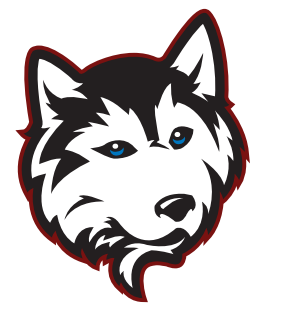 Agenda Welcome Guests & Members: Katie O’Ryan, Jennifer Turpin, Lynn Gilbert, Courtney Driscoll, Frank Fabregas, Jennifer Carlton, and Hannah PolkPrincipal’s Report									Dr. Hannah PolkDevice Roll OutOverall very smooth (comparatively speaking)Benefit in not being the 1st East Cobb MS to distribute devicesKuddos to Amy Peace and her “team” of teachers and parent volunteersEdCamp Teacher Training (see handout)Teachers are excited for the opportunities these devices will make possibleSafety ProtocolsIncreased safety protocols (in-house) to get through January (these primarily impacted the adults)Ex: virtual staff meetings, virtual Grade Level Meetings, etc. Hoping things will “calm down” a bit in FebruaryPlan for F2F “spring events” (Ex: Rising 6th grade tours, concerts, etc.)More clubs at HTMS (Beta club, National Junior Honor Society, Creative Writing, Robotics, etc.)Covid-depending…Teachers and students are both ready!Consistency for CCC pages within departmentDiscuss the difference between department and grade level and the difficulty this presents Ongoing professional development and strategies (EdCamp example)Rising 9th grade Grade ArticulationCCSD Magnet Programs Unofficial “pathways” at local high schools Front office passes for forgotten items MarqueeWe finally have our beautiful marqueeIncreased sponsorships already!Revenue for PTSA/Foundation for items like birthday announcements, etc.Upcoming PAC meeting date:Thursday, April 28th at 8am in Large Conference Room at HTMSAdjournment 